報道関係各位《2017年xx月xx日》《御社名》《「製品名/サービス名/調査結果」》に関するプレスリリースの誤表記についてのお詫びと訂正《御社名》（本社：○○県○○市、代表取締役：○○）は、xxxx年xx月xx日に発表した《「製品名/サービス名」》に関するプレスリリースにおきまして、記載内容に一部誤りがございました。心よりお詫び申し上げるとともに、以下の通り訂正させていただきます。対象プレスリリース発表時間：該当リリースのタイトル：（削除してなければ）リリースURL：訂正内容（当該箇所を抜き出して記載）誤）正）【訂正理由】（単純な誤記ではない場合に記載）《御社名》について（主に行なっている事業や会社の成り立ちについて）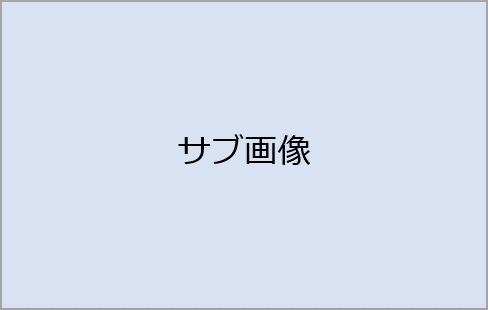 【会社概要】会社名：所在地：代表者：設立：URL：事業内容：【お客様からのお問い合わせ先】《問い合わせ先名称》TEL：（受付時間が定まっている場合は併記）e-mail：【本リリースに関する報道お問い合わせ先】（メディア等からの問い合わせを受けられる方）《御社名》、《部署名》、《ご担当者名》TEL：e-mail：●参考プレスリリース・コンビ株式会社プレスリリースの訂正とお詫びhttps://prtimes.jp/main/html/rd/p/000000138.000005728.html・一般社団法人　日本自動車連盟シートベルト着用状況調査結果の訂正とお詫びhttps://prtimes.jp/main/html/rd/p/000000455.000003128.html●PR TIMESでの配信設定時のご確認ポイント・URLを載せる際はhttp://から全て入力しないとリンクとして認識されません。・環境依存文字は使用不可です。・リリースにない画像も、使用可能な物はダウンロード用にご用意いただいて問題ございません。・画像を2枚横に並べる事が難しい場合はリリース上では1枚に繋げたものを使用してください。その際、元の分かれた状態の素材もダウンロード用に用意するとメディアの方が使いやすいです。・グラフや表を画像として載せる際に、調査名称や調査母数を含めてください。